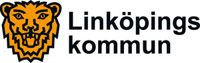 2014-06-17Barn- och ungdomsnämnden
Pressmeddelande inför barn- och ungdomsnämndens
sammanträde För ytterligare information kontakta Catharina Rosencrantz (M), ordförande i barn- och ungdomsnämnden, telefon 013-20 71 82, 0706-19 71 82Ärende 2Lokalförändringar ÅnestadsskolanÅnestadsskolan behöver bli större. Den behöver också rustas upp och moderniseras. Det sker i etapper. Första etappen innebär att skolan byggs ut med 1 340 kvadratmeter. Den gamla paviljongen tas bort. Den nya byggnaden placeras i vinkel med huvudbyggnaden. Under den kommande tioårsperioden ökar antalet elever på Ånestadsskolan från cirka 500 elever till över 700. Det visar elevprognosen. Lokalerna behöver bli större för att kunna ta emot fler elever. De behöver också moderniseras och rustas upp. I etapp 1 planeras för en ny skolbyggnad som bl.a. ersätter en före detta paviljong som ursprungligen placerades på skolan som en tillfällig lokallösning, men som blivit kvar.Paviljongen har avvecklats under innevarande läsår pga. fukt och mögelproblematik.– Det här är en mycket välkommen investering. Vi blir av med de gamla omoderna paviljongerna och kan nu bygga nytt och ändamålsenligt, säger barn- och ungdomsnämndens ordförande Catharina Rosencrantz (M).Etapp 2 innebär en modernisering och ombyggnad av skolans befintliga lokaler.När nybyggnationen och ombyggnaden är klar kommer skolan att ha fått moderna lokaler för undervisning och skolbarnsomsorg. De nya lokalerna består av basenheter och arbetslagsenheter med rum i olika storlek för att möta behovet av undervisning i olikagruppkonstellationer och lärsituationer, nya personalarbetsplatser, ny skolexpedition och skolans gemensamma lokaler är mer samlade i anslutning till skolans huvudentré.Årshyran ökar med cirka 2,2 miljoner kronor och blir totalt drygt 8,8 miljoner.Ärende 5Samverkansavtal med Idrott utan gränser ABUnder höstterminen ska Idrott utan gränser AB, IUG, bedriva verksamhet på skolorna i Skäggetorp. IUG ska också finnas på plats i bostadsområdet efter skoltid.– Det ska bli mycket spännande att samarbeta på ett helt nytt sätt för att nå våra ungdomar så att de kan hitta vettiga fritidssysselsättningar, säger barn- och ungdomsnämndens ordförande Catharina Rosencrantz (M).IUG använder idrott som verktyg genom att introducera fritidsaktiviteter på idrottslektioner i skolan och uppmuntra eleverna att prova på olika idrotter och locka dem till en meningsfull fritid. Ledare från IUG ska spendera minst 50 timmar veckan i aktiviteter med eleverna. De ska inte genomföra någon undervisning, bedömning eller betygssättning av eleverna men finns med som en resurs och för att knyta kontakter. IUG kommer också att finnas på plats i bostadsområden efter skoltid, på helger och lov, allt för att barnen ska ägna sig åt meningsfulla aktiviteter.Ledarna för aktiviteterna har en liknande bakgrund som barnen och ungdomarna de möter.De får utbildning efter en särskild metodik, IUG–metoden. Genom att se, förstå och berömma barnen får ledarna dem att växa som individer. Linköpings kommun tecknar samverkansavtal med IUG för hösten 2014. Totalt satsar kommunen 200 000 kronor, 150 000 kronor från barn- och ungdomsnämnden och 50 000 kronor från kultur- och fritidsnämnden. Idrott utan gränser AB är en del av Inkludera Invest som är ett företag som investerar i social utveckling. Samverkansavtal finns med Södertälje kommun och Norrköpings kommun.Ärende 6Samarbete med Mentor SverigeGenom mentorskap ska ungdomars självkänsla öka och de ska få styrka att stå emot våld och droger och göra kloka val. Linköpings kommun fortsätter samarbetet med Mentor Sverige.  Bland annat ska en koordinator anställas. Mentor Sverige är en ideell organisation som jobbar med mentorskap för unga mellan 13 och 17 år. Syftet är att stärka ungas självkänsla och ge dem extra stöd och bekräftelse från fler vuxna. Programmet löper under ett år och innebär att mentor och adept träffas regelbundet utanför skoltid.Förra året inledde Linköpings kommun ett samarbete med Mentor Sverige, bland annat på Berzeliusskolan. För att samarbetet ska fortsätta ska kommunen skriva ett nytt avtal. Det innebär att barn- och ungdomsnämnden tar över ansvaret för att bedriva verksamheten med stöd från mentor Sverige. Nämnden kommer att anställa en koordinator på 25 procent med uppdrag att rekrytera och matcha mentorer och adepter.Kostnader för Linköpings kommun beräknas till 150 000 kronor på helårsbasis. För 2014 beräknas kostnaden till 90 000 kr. Avtalet gäller från och med 1 augusti 2014. Ärende 7Framtiden på IS Atlas De mindre barnen på Internationella skolan Atlas flyttar tillbaka till Garnisonen under hösten. Högstadieklasserna flyttar på sikt till Elsa Brändströms skola.– Linköping behöver en språkprofil av hög kvalitet. Språkprofilen får nu möjligheter att utvecklas och erbjudas fler elever. Nu får också elever och personal besked om hur det kommer att bli på kort och lång sikt. Det är viktigt att de får besked hur det kommer att se ut,  säger barn- och ungdomsnämndens ordförande Catharina Rosencrantz (M).Efter att IS Atlas lokaler brunnit flyttades klasserna och finns för tillfället på Elsa Brännströms skola respektive Anders Ljungstedts Gymnasium. På grund av elevökningen och tillgången på skolbyggnader är det inte möjligt att skapa en sammanhållen skola för IS Atlas F-årskurs 9 i en byggnad, varken på garnisonsområdet eller på Elsa Brändströms skola.Den södra delen av Atlasskolans byggnad var i stort sett oskadd efter branden. Förskolan flyttade in i sina gamla lokaler i början av maj. Hela skolan beräknas vara färdigrenoverad tidigast vid årsskiftet 2014/15.Under hösten flyttar årskurs F-6 tillbaka till de ordinarie lokalerna på Garnisonsområdet och blir en av två skolor i det nya upptagningsområdet Södra Ekkällan.Årskurs 7-9 blir kvar på Anders Ljungstedts Gymnasium och flyttar till Elsa Brändströms skola när den är färdigrenoverad. Elsa Brändströms skola kan byta namn till Vasaskolan, men något beslut är ännu inte fattat. IS Atlas 7-9 blir hänvisningsskola. Skolledningen på IS Atlas F-6 får uppdraget att fortsätta att utveckla sin språkinriktning. Språkinriktningen är sökbar även för elever utanför skolans upptagningsområde.Skolledningen på blivande Elsa Brändströms skola  får uppdraget att i samråd med IS Atlas F-6 utveckla en språkinriktning. Ärende 8Fördjupade utvecklingsinsatser i förskola och skolaLässatsning, lärplattor, trådlösa nätverk och bra internetuppkoppling. Det är några av de extra utvecklingsinsatser som nämnden gör för att öka måluppfyllelsen.– Detta är en mycket viktig möjlighet för nämnden att göra viktiga insatser som långsiktigt ökar kvaliteten. IT och lässatsningen vet vi ökar chanserna att lyckas i skolan, säger barn- och ungdomsnämndens ordförande Catharina Rosencrantz (M).Kommunstyrelsen har beslutat att ge så kallade markeringsmedel till nämnderna. Barn- och ungdomsnämndens del är 50 miljoner kronor. Pengarna är en engångssatsning men kan användas under 2014-2018. Barn- och ungdomsnämnden ska genomföra fördjupade utvecklingsinsatser inom förskola och skola inom följande områden:• Lärplattor i förskola och skola. Satsningen kommer att ge förskollärare/lärare bättre förutsättningar att arbeta med moderna pedagogiska metoder med lärplattor som verktyg i sin undervisning.• IT – infrastruktur, bland annat väl fungerande trådlösa nätverk och bra uppkoppling i förskolor/skolor.• Läromedel. Inköp av bland annat aktuell barn-, skön- och facklitteratur till förskolor och skolor och även ett digitalt bibliotek • Lässatsning – till exempel intensivläsning, högläsning och att läsning finns med i alla ämnen• Ledarskap i klassrummet, en utbildning för att skapa ett gott arbetsklimat i klassrummet.Under läsåret 14/15 fortbildas inledningsvis ett antal lärare som i sin tur kommer att utbilda sina kollegor.